Packet Tracer – Configuring Trunks Topology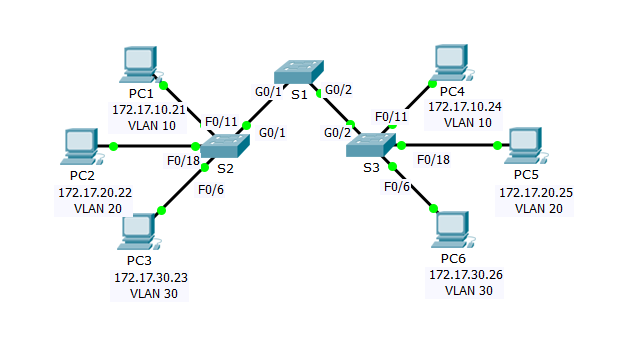 Addressing TableObjectivesPart 1: Verify VLANsPart 2: Configure TrunksBackgroundTrunks are required to pass VLAN information between switches. A port on a switch is either an access port or a trunk port. Access ports carry traffic from a specific VLAN assigned to the port. A trunk port by default is a member of all VLANs; therefore, it carries traffic for all VLANs. This activity focuses on creating trunk ports, and assigning them to a native VLAN other than the default.Verify VLANsDisplay the current VLANs.On S1, issue the command that will display all VLANs configured. There should be ten VLANs in total. Notice how all 24 access ports on the switch are assigned to VLAN 1.On S2 and S3, display and verify all the VLANs are configured and assigned to the correct switch ports according to the Addressing Table.Verify loss of connectivity between PCs on the same network.Although PC1 and PC4 are on the same network, they cannot ping one another. This is because the ports connecting the switches are assigned to VLAN 1 by default. In order to provide connectivity between the PCs on the same network and VLAN, trunks must be configured.Configure TrunksConfigure trunking on S1 and use VLAN 99 as the native VLAN.Configure G0/1 and G0/2 interfaces on S1 for trunking.Configure VLAN 99 as the native VLAN for G0/1 and G0/2 interfaces on S1.The trunk port takes about a minute to become active due to Spanning Tree. Click Fast Forward Time to speed the process. After the ports become active, you will periodically receive the following syslog messages:%CDP-4-NATIVE_VLAN_MISMATCH: Native VLAN mismatch discovered on GigabitEthernet0/2 (99), with S3 GigabitEthernet0/2 (1).%CDP-4-NATIVE_VLAN_MISMATCH: Native VLAN mismatch discovered on GigabitEthernet0/1 (99), with S2 GigabitEthernet0/1 (1).You configured VLAN 99 as the native VLAN on S1. However, S2 and S3 are using VLAN 1 as the default native VLAN as indicated by the syslog message.Although you have a native VLAN mismatch, pings between PCs on the same VLAN are now successful. Why? ____________________________________________________________________________________________________________________________________________________________________________________________________________________________________________________________Step 2: Verify trunking is enabled on S2 and S3.On S2 and S3, issue the show interface trunk command to confirm that DTP has successfully negotiated trunking with S1 on S2 and S3. The output also displays information about the trunk interfaces on S2 and S3.Which active VLANs are allowed to cross the trunk? ______________________________________________________________________________________Step 3: Correct the native VLAN mismatch on S2 and S3.Configure VLAN 99 as the native VLAN for the appropriate interfaces on S2 and S3.Issue show interface trunk command to verify the correct native VLAN configuration.Step 4:  Verify configurations on S2 and S3.Issue the show interface interface switchport command to verify that the native VLAN is now 99.Use the show vlan command to display information regarding configured VLANs. Why is port G0/2 on S2 no longer assigned to VLAN 1? ____________________________________________________________________________________Suggested Scoring RubricPacket Tracer scores 80 points. The three questions in Step 1, 2 and 3 are worth 20 points.DeviceInterfaceIP AddressSubnet MaskSwitch PortVLANPC1NIC172.17.10.21255.255.255.0S2 F0/1110PC2NIC172.17.20.22255.255.255.0S2 F0/1820PC3NIC172.17.30.23255.255.255.0S2 F0/630PC4NIC172.17.10.24255.255.255.0S3 F0/1110PC5NIC172.17.20.25255.255.255.0S3 F0/1820PC6NIC172.17.30.26255.255.255.0S3 F0/630